от 15.02.2022                                                                                                            № 65О внесении изменений в план контрольныхмероприятий по осуществлению внутреннегомуниципального финансового контроля на 2022 год,утвержденный Распоряжением городской Администрацииот 09.12.2021 № 599В связи с уточнением контрольных мероприятий по осуществлению внутреннего муниципального финансового контроля на 2022 год: 1. Внести в план контрольных мероприятий по осуществлению внутреннего муниципального финансового контроля на 2022 год, утвержденный Распоряжением городской Администрации от 09.12.2021 № 599 следующее изменение:1.1. В пункте 2 в столбце «Наименование объекта контроля» слово «автономное» заменить словом «казенное».2. Опубликовать настоящее Распоряжение в порядке, установленном Уставом МО «Город Мирный».        3. Контроль исполнения настоящего Распоряжения оставляю за собой. Глава города                              	                К.Н. АнтоновАДМИНИСТРАЦИЯМУНИЦИПАЛЬНОГО ОБРАЗОВАНИЯ«Город Мирный»МИРНИНСКОГО РАЙОНАРАСПОРЯЖЕНИЕ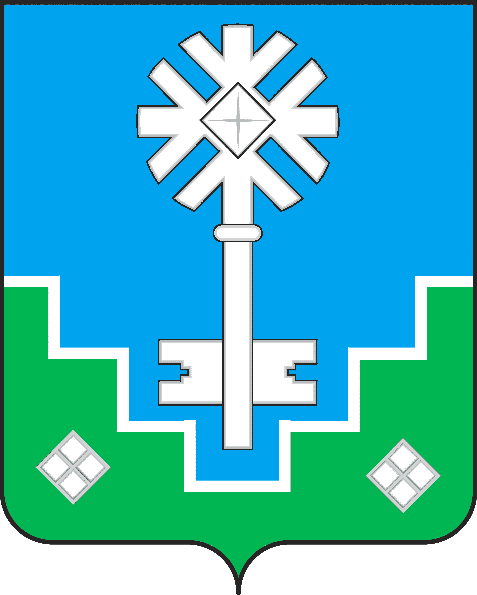 МИИРИНЭЙ ОРОЙУОНУН«Мииринэй куорат»МУНИЦИПАЛЬНАЙ ТЭРИЛЛИИ ДЬАhАЛТАТАДЬАhАЛ